Конференция в jitsiИспользование веб-версии Сервис видеоконференцсвязи открывается на компьютере в браузере. Рекомендуется использовать Google Chrome, Mozilla Firefox, Opera. Отдельная установка программного обеспечения не нужна, если Вы хотите работать с компьютера. Для создания видеоконференци перейдите по ссылке https://meet.tsu.tula.ru/  и введите название создаваемой видеоконференции в поле Начать новую конференцию и нажмите Ok. (рис. 1)Последнее слово в ссылке, есть название трансляции. Придумывайте его немного сложнее, чтобы случайно другой пользователь не мог забрести на вашу трансляцию.Приглашение можно рассылать любому количеству участников, ограничения нет.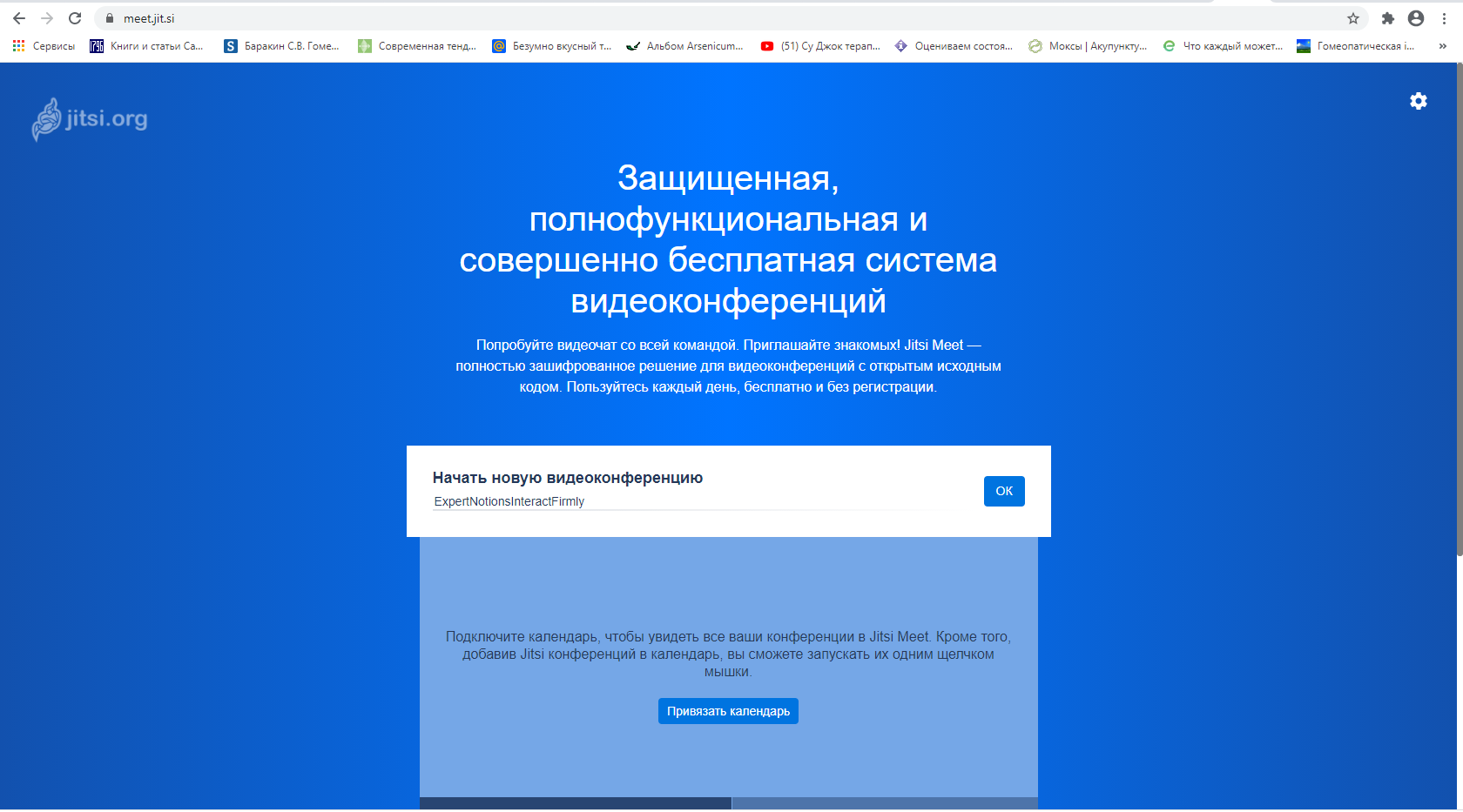 Рис. 1Далее на экране появится окно конференции, справа вверху ваше окно, по центру граватар (если введена почта в дополнительных настройкаху). Снизу панель управления,  со следующими доступными опциями: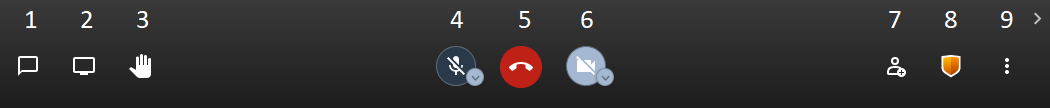 Рис. 2. 1 - Чат, 2 - демонстрация экрана, 3 - поднять руку, 4 - вкл./выкл. микрофон, 5 - выход из конференции, 6 - вкл./выкл. камеру, 7 - пригласить других людей, 8 - настройки безопасности,  9 - больше действий.Когда вы входите в систему, Вы увидите простое всплывающее окно с вопросом, разрешаете ли Вы Jitsi Meet использовать Ваш микрофон и камеру. В разных браузерах и операционных системах этот запрос может выглядеть по-разному. Нужно разрешить доступ к камере и микрофону.Панель управленияДемонстрация экрана дает возможность выбора, что показывать другим участникам:весь экран монитораокно приложения или программыопределенная вкладка браузера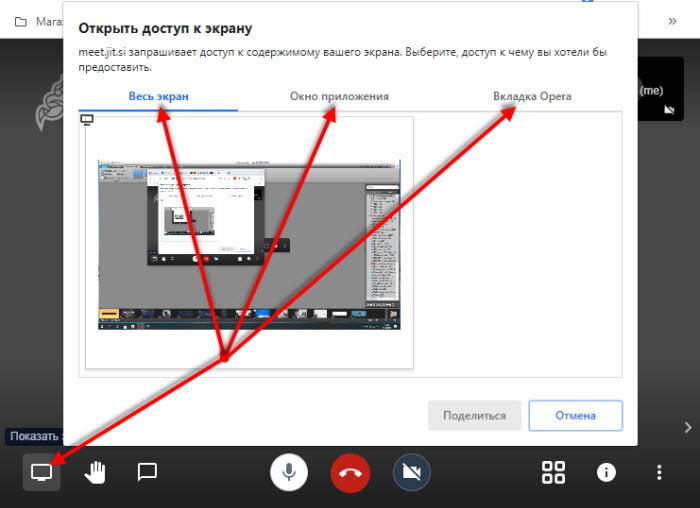 Рука. Нажатие на иконку сигнализирует организатору, что участник хочет говорить.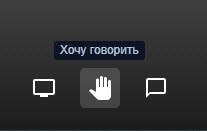 Сообщение – этот логотип запускает чат, в котором можно делиться текстовыми сообщениями или задавать вопросы.Микрофон – позволяет включать и отключать микрофон вашего устройства.Завершить. Красная кнопка – выход с трансляции.Камера – включение и выключение веб-камеры вашего устройства.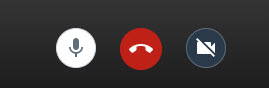 Используя Настройки безопасности () можно задать пароль для видеоконференции (рис. 3)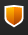 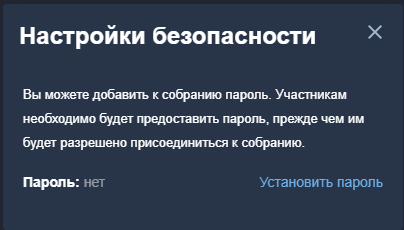 Рис. 3Также имеется возможность присоединения пользователей к конференции в беззвучном и/или скрытом режимах. Для этого перейдите в меню Больше-Настройки-Больше опций. В открывшемся окне отметьте нужные параметры (рис. 4).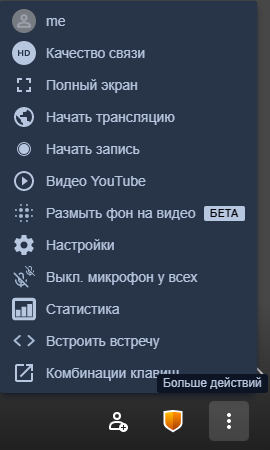 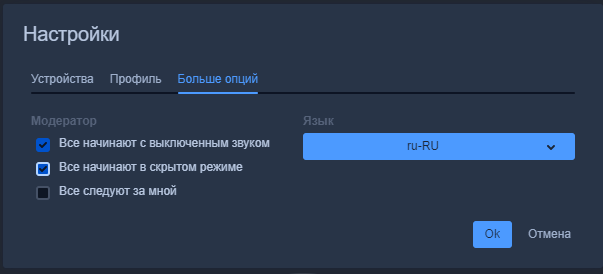 Рис. 4Очистить список посещенных/созданных конференций можно посредством удаления файлов Cookie. Нажмите сочетание клавиш Ctrl + Shift + Del. В появившемся окне (рис. 4.1) поставьте галочку Файлы Cookie и данные других сайтов и нажмите “Удалить данные”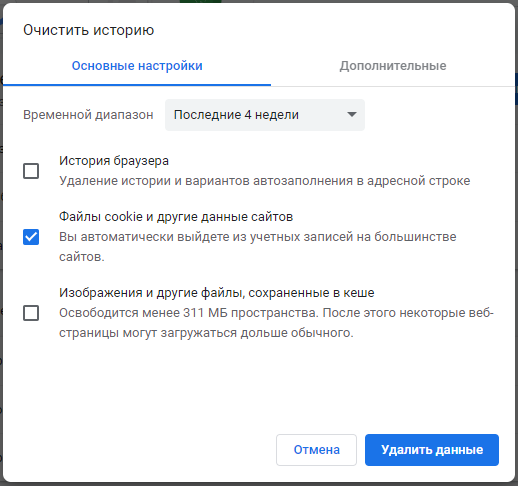 Мобильный Jitsi MeetИспользование мобильного приложения jitsiДля доступа к конференции с мобильного приложения из Play Маркета (на Android) или AppStore (для iOS) установите на смартфон приложение jitsi meet (рис. 5). Функций немного меньше, но это не помешает организовывать или участвовать в конференциях, стримах и вебинарах.После запуска приложения зайдите в Настройки, используя иконку в левом верхнем углу (рис. 6), и укажите в поле Адрес сервера https://meet.tsu.tula.ru/ (рис. 7).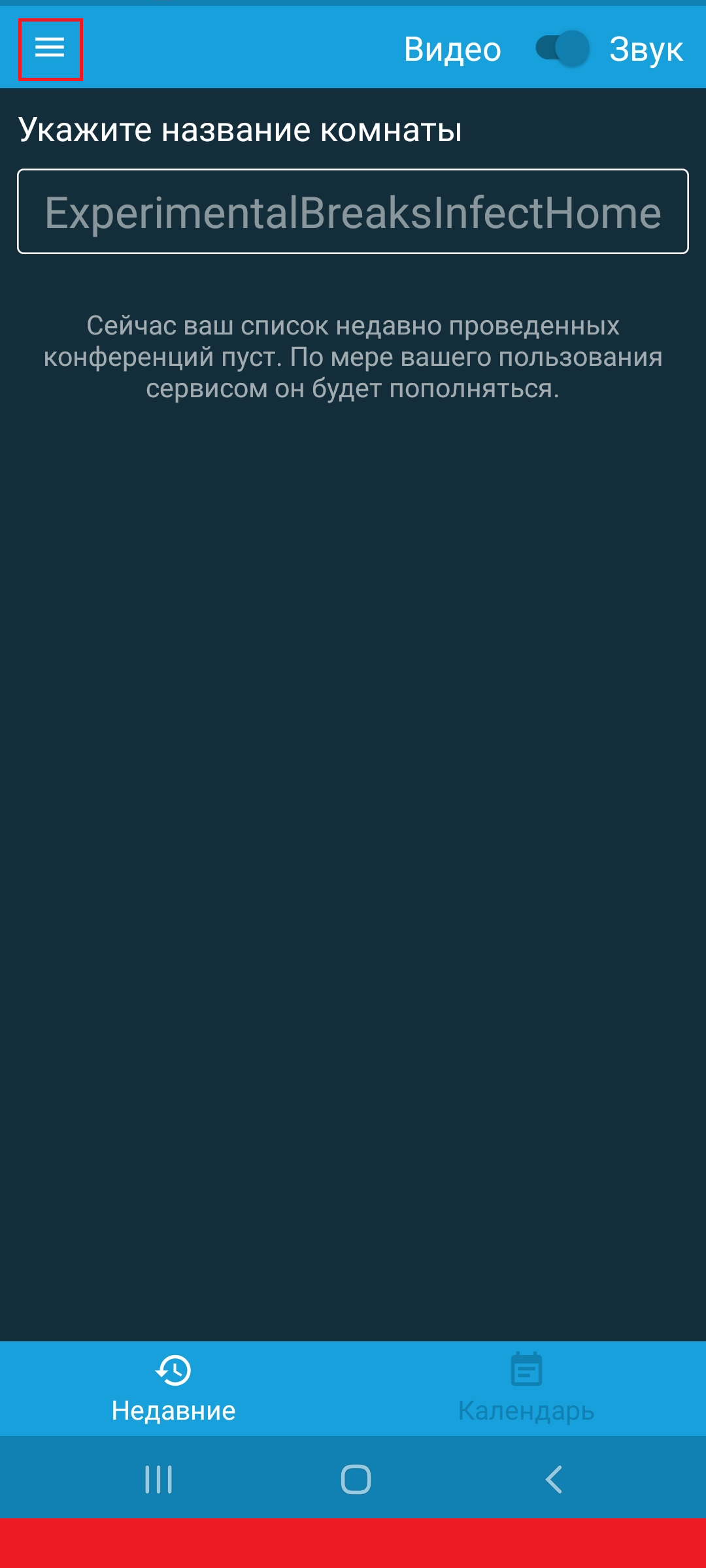 Рис. 6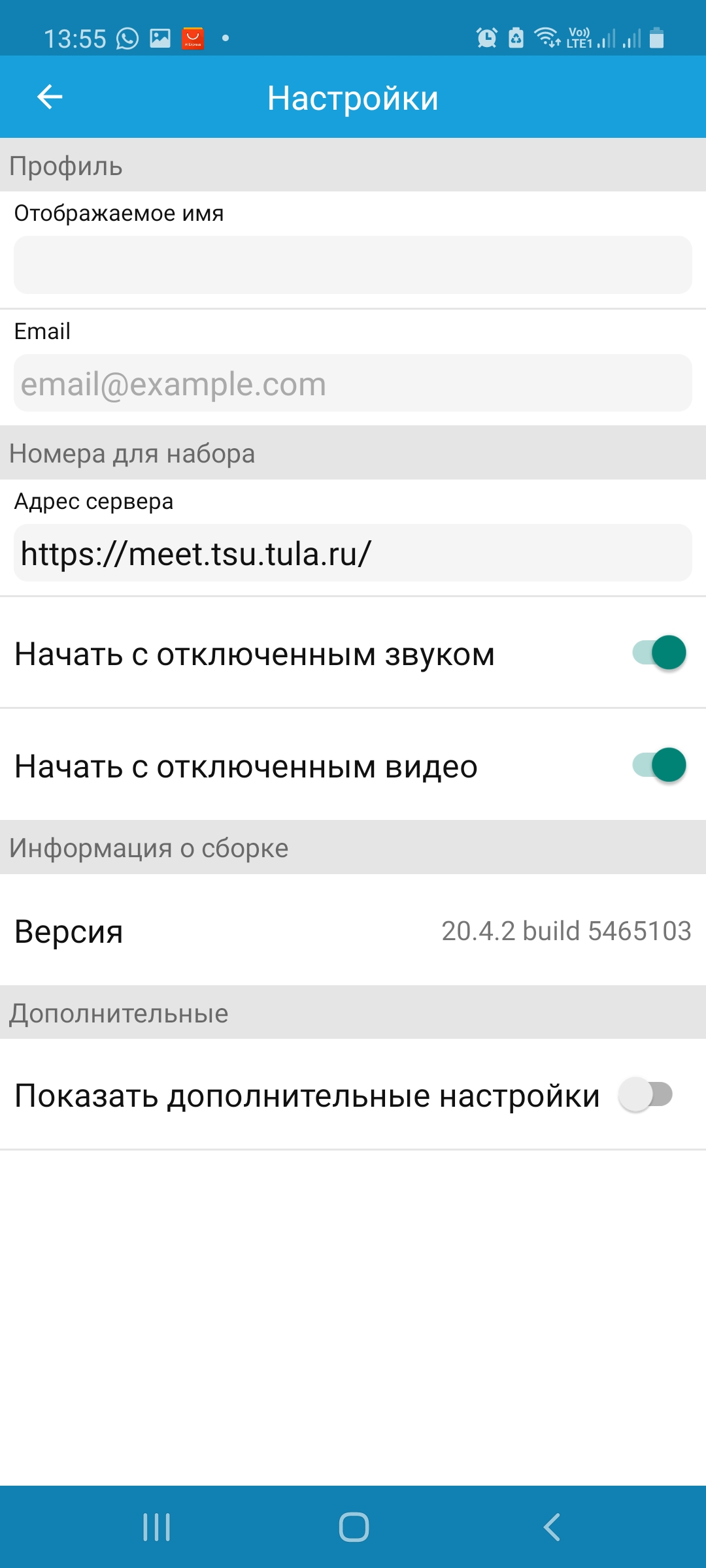 Рис. 7Создание видеоконференции из мобильного приложения происходит аналогично браузерной версии. Для создания конференции в поле Укажите название комнаты введите название конференции, для присоединения к конференции - ссылку участника (рис. 8)..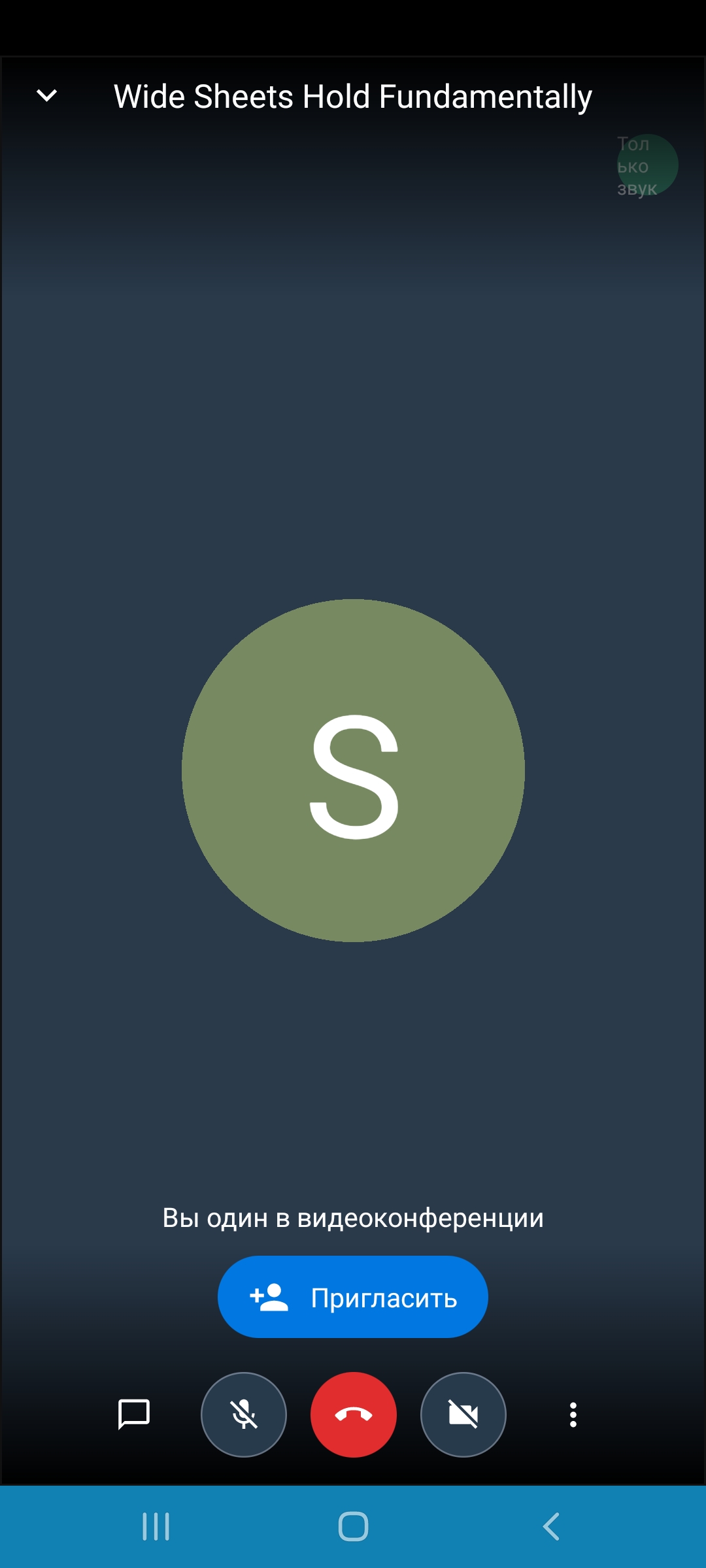 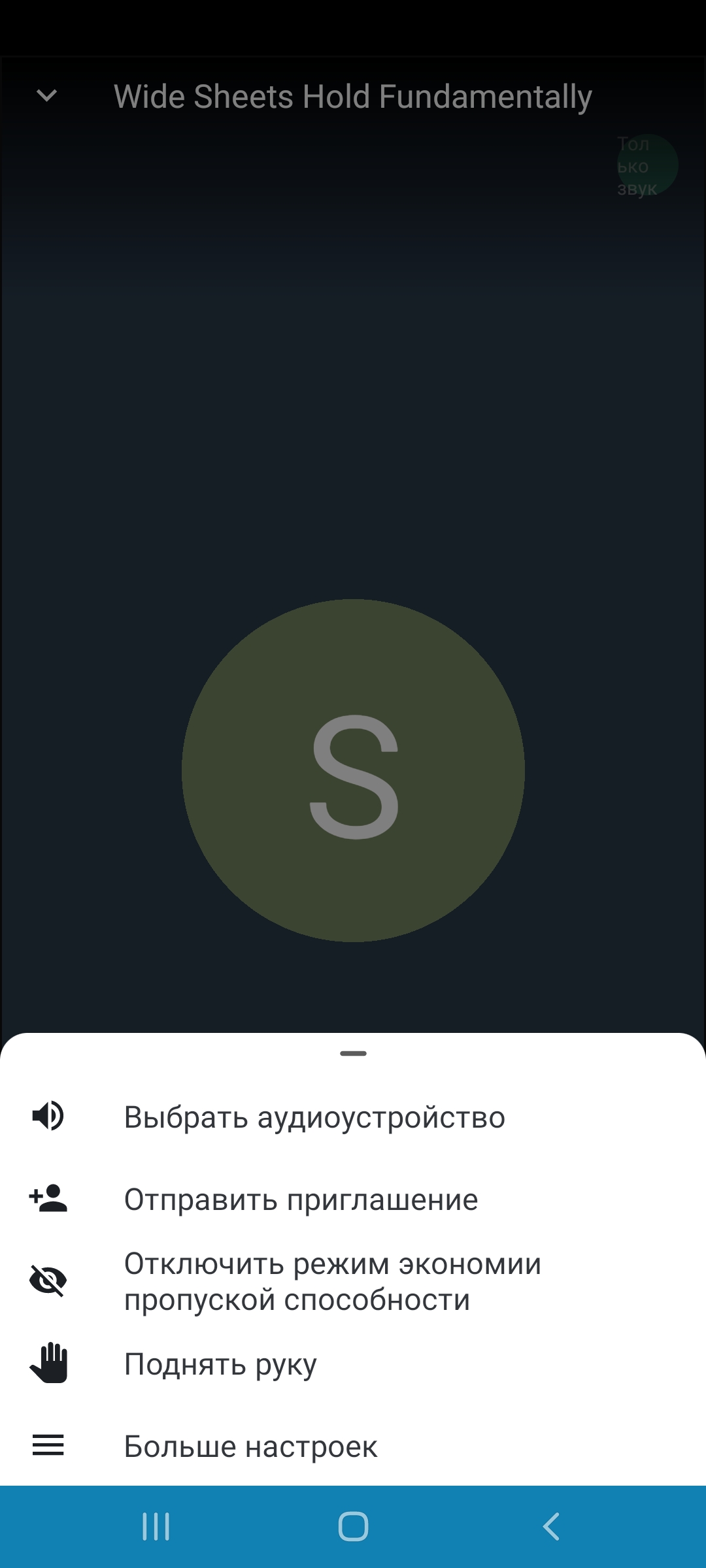 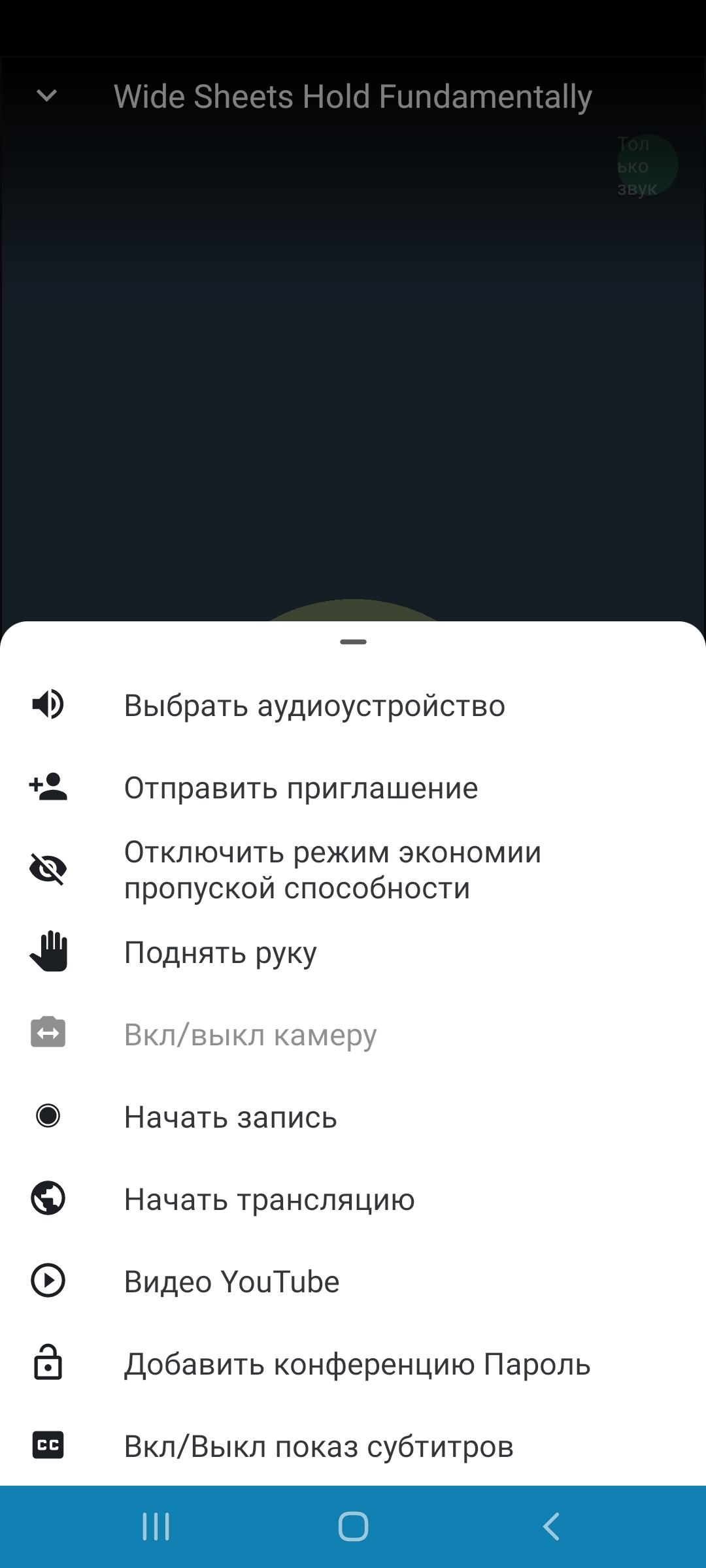 Рис. 9.В отличие от веб-версии, в мобильном приложении отсутствует функция демонстрации экрана.Трансляция Jitsi в ЮтубУ сервиса есть возможность передавать video трансляцию на Ютуб, если вы имеете свой канал и подписчиков. Ваш стрим через Jitsi meet они могут смотреть в прямом эфире Ютуба.Для этого создаете прямую трансляцию в Ютуб и копируете ключ трансляции.Это ключ нужно вставить в специальное окно сервиса.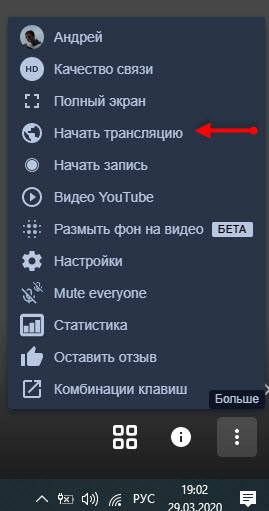 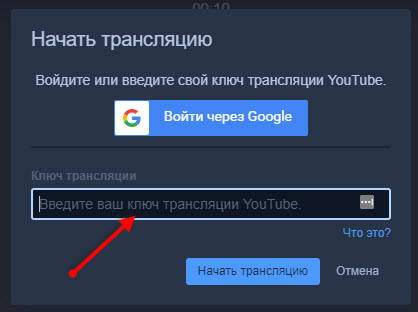 Запись вебинараСервис позволяет вести запись стрима и сохранит его в облачное хранилище Dropbox. Если у вас есть аккаунт, то синхронизируйте его, используя данные для входа. В противном случае придется зарегистрироваться в облаке.